Государственное автономное учреждение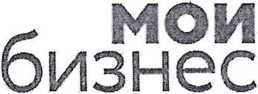 Кемеровской области - Кузбасса «Мой бизнес»(ГАУ КО «Мой бизнес»)650002, Россия, г. Кемерово,Сосновый бульвар, 1, оф. 215.Тел.: +7 (3842) 77-88-70 ! n f о @ moibiz42.ru vvvvw. moibiz42.ruПрограмма круглого стола«Платежи за землю и недвижимость: как считать и как снижать»Дата проведения: 29 марта 2023 года
Время начала мероприятия: 10-00 (время кемеровское)Место проведения: г. Кемерово, Сосновый бульвар, д. 1,2 этаж, Большой конференц-зал
(ГАУ КО «Мой бизнес»)Модератор: Малинин Дмитрий Александрович, руководитель коллегии адвокат ов «Юрпроект»Приглашенные эксперты:Чурина Елена Владимировна - Уполномоченный по защите прав предпринимателей в Кемеровской областиАверьянов Олег Игоревич - заместитель директора ГБУ «ЦЕНТР ГКО И ТИ КУЗБАССА»;Александрова Яна Юрьевна - руководитель практики «Земля, недвижимость, строительство, экология» Коллегии адвокатов «Юрпроект»Представители деловых объединений Кузбасса («Опора России», «Деловая Россия», «ТПП»).Вопросы к обсуждению:Кадастровая оценка земель в Кузбассе в 2022 году, и ее последствия (что такое кадастровая стоимость, на что влияет кадастровая стоимость, что изменилось по сравнению с кадастровыми оценками прошлых лет, последствия начала применения новой кадастровой стоимости, нововведения в порядке оспаривания и проч.);Кадастровая оценка помещений и зданий с 2024 года (проведение кадастровой оценки объектов капитального строительства, порядок налогообложения, процедура оспаривания и проч.);Ответы на вопросы.